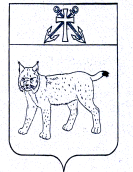 АДМИНИСТРАЦИЯ УСТЬ-КУБИНСКОГОМУНИЦИПАЛЬНОГО ОКРУГАПОСТАНОВЛЕНИЕс. Устьеот 23.08.2023                                                                                                   № 1326                                                                                                О внесении изменений в постановление администрации округа от 9 января 2023 года № 99 «О комиссии по обеспечению безопасности дорожного движения»В соответствии со ст. 42 Устава округа администрация округаПОСТАНОВЛЯЕТ: В приложение 2 постановления администрации округа от 9 января 2023 года № 99 «О комиссии по обеспечению безопасности дорожного движения» слова «Голубков А.Е. – заместитель начальника отдела Госавтоинспекции МО МВД России «Сокольский», заместитель председателя комиссии (по согласованию)» заменить словами «Смирнов А.В. – исполняющий обязанности заместителя начальника отдела Госавтоинспекции МО МВД России «Сокольский», заместитель председателя комиссии (по согласованию)».Настоящее постановление вступает в силу со дня его подписания и подлежит официальному опубликованию.Глава округа                                                                                                  И.В. Быков